						Załącznik nr 2 do zapytania ofertowegoOpis przedmiotu zamówienia Przedmiotem zamówienia jest sprzedaż, dostawa i rozładunek wykładziny dywanowej zwanej dalej produktem.Specyfikacja rzeczowa zamówienia i wymagania techniczne wykonania produktów określa poniższa tabela (szczegółowy opis zamówienia).Zakres zamówienia obejmuje dostawę produktów do siedziby Zamawiającego 
w Warszawie, ul. Krucza36/Wspólna 6. Zamawiający wskaże pomieszczenie do rozładunku. Produkty dostarczone 
w całości muszą znajdować się w nienaruszonych opakowaniach fabrycznych.Zamówienie obejmuje sukcesywną dostawę wykładziny w ilości 2000 m² 
do siedziby Zamawiającego, po uprzednim 3 dniowym e-mail zamówieniu.Dostawy maksymalnie do 15 grudnia 2021 r. Dostarczone produkty muszą spełniać parametry techniczne określone w specyfikacji rzeczowej zamówienia. Produkty muszą być:Fabrycznie nowe, pochodzące z bieżącej produkcji, nieregenerowane, pełnowartościowe , wolne od wad, wykonane zgodnie z normami branżowymi 
i posiadać gwarancję producenta na okres minimum 24 miesięcy,Spełniać wymagania pod względem BHP zgodnie z obowiązującymi przepisami w tym zakresie,Dopuszczone do obrotu i stosowania w krajach Unii Europejskiej w tym 
w pomieszczeniach przeznaczonych na stały pobyt ludzi,Produkty muszą posiadać certyfikaty w języku polskim ( karta charakterystyki). *Zdjęcia poglądowe, przybliżające  wyobrażenie Zamawiającego o wyglądzie produktu. Zamawiający dopuszcza złożenie Każdego (równoważnego) artykułu, który będzie spełniał  minimalnie wymagania opisane powyżej. LP.ZDJĘCIE POGLĄDOWE PRODUKTU *OPISILOŚĆ 1.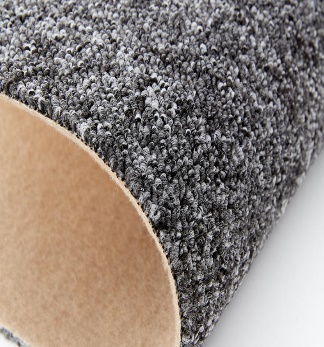 Wykładzina SUPERSTAR 837 / 965  przeznaczona do biur, sal konferencyjnych, korytarzy. Wykładzina o splocie pętelkowym .Kolor: szaro/czarny lub granatowo/szary. Szerokość : 4m Dźwiękochłonna. Skład:100% Polipropylenu. Podbicie wykładziny :juta. Gwarancja 24 miesięcy .Grubość całkowita ok. 8 mm. Atesty Cfl-S1o trudnopalności. Waga całkowita 1,52 kg/m².      2000 m²